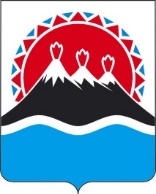 П О С Т А Н О В Л Е Н И ЕПРАВИТЕЛЬСТВАКАМЧАТСКОГО КРАЯг. Петропавловск-КамчатскийПРАВИТЕЛЬСТВО ПОСТАНОВЛЯЕТ:Внести в приложение к постановлению Правительства Камчатского края от 17.08.2022 № 436-П «Об утверждении Порядка предоставления в 2022 году грантов в форме субсидий субъектам малого и среднего предпринимательства, созданным физическими лицами в возрасте до 25 лет включительно» изменения согласно приложению к настоящему постановлению.Настоящее постановление вступает в силу после дня его официального опубликования.Приложение к постановлению Правительства Камчатского краяот [Дата регистрации] № [Номер документа]Измененияв приложение к постановлению Правительства Камчатского края от 17.08.2022 № 436-П «Об утверждении Порядка предоставления в 2022 году грантов в форме субсидий субъектам малого и среднего предпринимательства, созданным физическими лицами в возрасте до 25 лет включительно»Часть 1 изложить в следующей редакции:«1. Настоящий Порядок регламентирует вопросы предоставления в 
2022 году грантов в форме субсидий индивидуальным предпринимателям в возрасте до 25 лет включительно и юридическим лицам, доля (суммарная доля) участия в уставном (складочном, акционерном) капитале которых одного или нескольких физических лиц в возрасте до 25 лет включительно превышает 
50 процентов, сведения о которых внесены в единый реестр субъектов малого и среднего предпринимательства (далее – СМСП, получатель субсидии), в целях финансового обеспечения затрат, связанных с реализацией проекта в сфере предпринимательской деятельности (далее – субсидия) в рамках основного мероприятия 2.3 «I4 Региональный проект «Создание условий для легкого старта и комфортного ведения бизнеса» подпрограммы 2 «Развитие субъектов малого и среднего предпринимательства» государственной программы Камчатского края «Развитие экономики и внешнеэкономической деятельности в Камчатском крае», утвержденной постановлением Правительства Камчатского края от 01.07.2021 № 277-П.».В части 3 слова «при формировании проекта закона о краевом бюджете на текущий год и на плановый период (проекта закона о внесении изменений в закон о краевом бюджете на текущий год и на плановый период)» заменить словами «не позднее 15-го рабочего дня, следующего за днем принятия закона о краевом бюджете на текущий год и на плановый период (закона о внесении изменений в закон о краевом бюджете на текущий год и на плановый период)».В части 6: в абзаце первом после слова «проекта» дополнить словами «в сфере предпринимательской деятельности»;в абзаце втором после слова «проекта» дополнить словами «в сфере предпринимательской деятельности».Пункт 14 части 7 изложить в следующей редакции:«14) уплата первого взноса (аванса) при заключении договора лизинга и (или) лизинговых платежей, уплата платежей по договору лизинга, сублизинга, в случае если предметом договора является транспортное средство, за исключением самоходных машин и других видов техники, за период не более 
6 месяцев;».В части 9:Пункт 7 изложить в следующей редакции:«7) заявитель – субъект малого и среднего предпринимательства, созданный физическим лицом до 25 лет включительно (физическое лицо в возрасте до 25 лет (включительно) на момент подачи документов для получения гранта зарегистрировано в качестве индивидуального предпринимателя или юридического лица, доля (суммарная доля) участия в уставной (складочном, акционерном) капитале которых одного или нескольких физических лиц в возрасте до 25 лет включительно превышает 50 процентов);»;в пункте 11 слова «1 тыс. рублей» заменить словами «2 тыс. рублей».В пункте 1 части 12 слова «меньше 10 календарных дней, следующих» заменить словами «раньше 30-го календарного дня, следующего».Часть 21 дополнить абзацем вторым следующего содержания:«Отзыв заявки не препятствует повторному обращению СМСП для участия в конкурсе, но не позднее даты и времени окончания приема заявок, предусмотренных в объявлении о проведении конкурса.».Часть 23 дополнить пунктами 3 и 4 следующего содержания:«3) несоответствие заявителя требованиям, установленным частью 9 настоящего порядка;4) подача заявителем заявки после даты и (или) времени, определенных для подачи заявок.».Абзац первый части 69 дополнить текстом следующего содержания:«Результаты предоставления субсидии указываются в соглашении с указанием точной даты завершения и конечного значения результатов (конкретной количественной характеристики итогов), а также соответствуют типам результатов предоставления субсидии, определенным в соответствии с установленным Министерством финансов Российской Федерации порядком проведения мониторинга достижения результатов предоставления субсидии.».Дополнить частью 82 следующего содержания:«82. В случае призыва получателя гранта на военную службу по мобилизации или прохождения получателем гранта военной службы по контракту исполнение обязательств по соглашению приостанавливается на срок прохождения военной службы по мобилизации или прохождения военной службы по контракту с последующим продлением сроков достижения результатов предоставления гранта без изменения размера гранта и (или) в случае невозможности достижения результата предоставления гранта без изменения размера гранта с возможностью уменьшения значения результата предоставления гранта, а также продлением сроков использования гранта или отказом от гранта без применения штрафных санкций, по согласованию с Министерством.».Дополнить частью 83 следующего содержания:«83. Получатель гранта представляет в Министерство, документы, подтверждающие его нахождение в период действия соглашения (договора) о предоставлении гранта на военной службе по мобилизации или контракта о прохождении военной службы в течение срока действия соглашения (договора) о предоставлении гранта, но не позднее 30 календарных дней после окончания его нахождения на военной службе по мобилизации или окончания срока действия контракта о прохождении военной службы.».[Дата регистрации]№[Номер документа]О внесении изменений в приложение к постановлению Правительства Камчатского края от 17.08.2022 № 436-П 
«Об утверждении Порядка предоставления в 2022 году грантов в форме субсидий субъектам малого и среднего предпринимательства, созданным физическими лицами в возрасте до 25 лет включительно»Председатель Правительства Камчатского края[горизонтальный штамп подписи 1]                Е.А. Чекин